Fragebogen zum Thema Heizung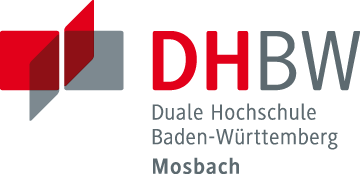 1. AnschriftPLZ						_______________________Wohnort					_______________________Bundesland	  _______________________	2. Angaben zum GebäudeEinfamilienhaus	        Mehrfamilienhaus	        Doppelhaushälfte	Baujahr Gebäude				_______________________Anzahl der Wohneinheiten			_______________________Gesamte Wohnfläche			_____________________m²Anzahl der Bewohner			_______________Personen3. Angaben zur HeizungBaujahr Heizungsanlage 			_______________________Hersteller Heizungsanlage			_______________________	Welche Art der Heizanlage besitzen Sie (=      )und welche ist Ihnen bekannt (=    ?) ? (auch Mehrfachantworten möglich)Öl						Gas       Heizölkessel				      Flüssiggaskessel	      Heizöl-Brennwertkessel		      Flüssiggas-BrennwertkesselHolz 						Wärmepumpe 	      Stückholzkessel				      Erdreich-Wärmepumpe      Holzpelletskessel			      Außenluft-Wärmepumpe      Holzhackschnitzelkessel 		      Grundwasser-WärmepumpeStrom 						Sonstiges 					       Nachtspeicheröfen 			      Einzelöfen (Holz, Öl, Kohle etc.) Anzahl: ____St.				Beschreibung: ______________Solaranlage      Solaranlage für Warmwasser		      Solaranlage für Warmwasser &          HeizungsunterstützungBaujahr Solaranlage 			_______________________4. Sanierung am HeizungssystemÄnderungen durchgeführt 		      Ja				      NeinWenn ja, Art der Sanierung (bspw. neue Fenster, automatische Lüftung, Wärmedämmung Fassade/Dachboden) :______________________________________________________________________________________________________________________________________Durchgeführte Sanierung:			____JahrÄnderungen geplant			      Ja		       		      NeinWenn Ja, Art der Sanierung (mit Auswirkung auf den Energieverbrauch):______________________________________________________________________________________________________________________________________Geplante Sanierung: 			____JahrHaben Sie schon von den Förderungen vom Staat für erneuerbare Energien gehört      Ja				 NeinHaben Sie die Förderung in Anspruch genommen?      Ja				 NeinWenn Nein, werden Sie die Förderung in Anspruch nehmen?      Ja 			 NeinWenn Ja, Art der Förderung: ____________________________________________5. Allgemeines zum Thema HeizungWelche dieser Heizungshersteller ist Ihnen bekannt?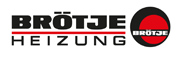 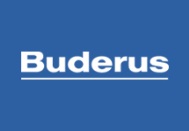 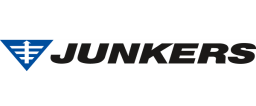 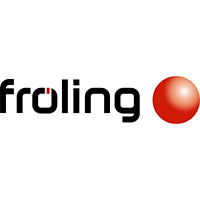 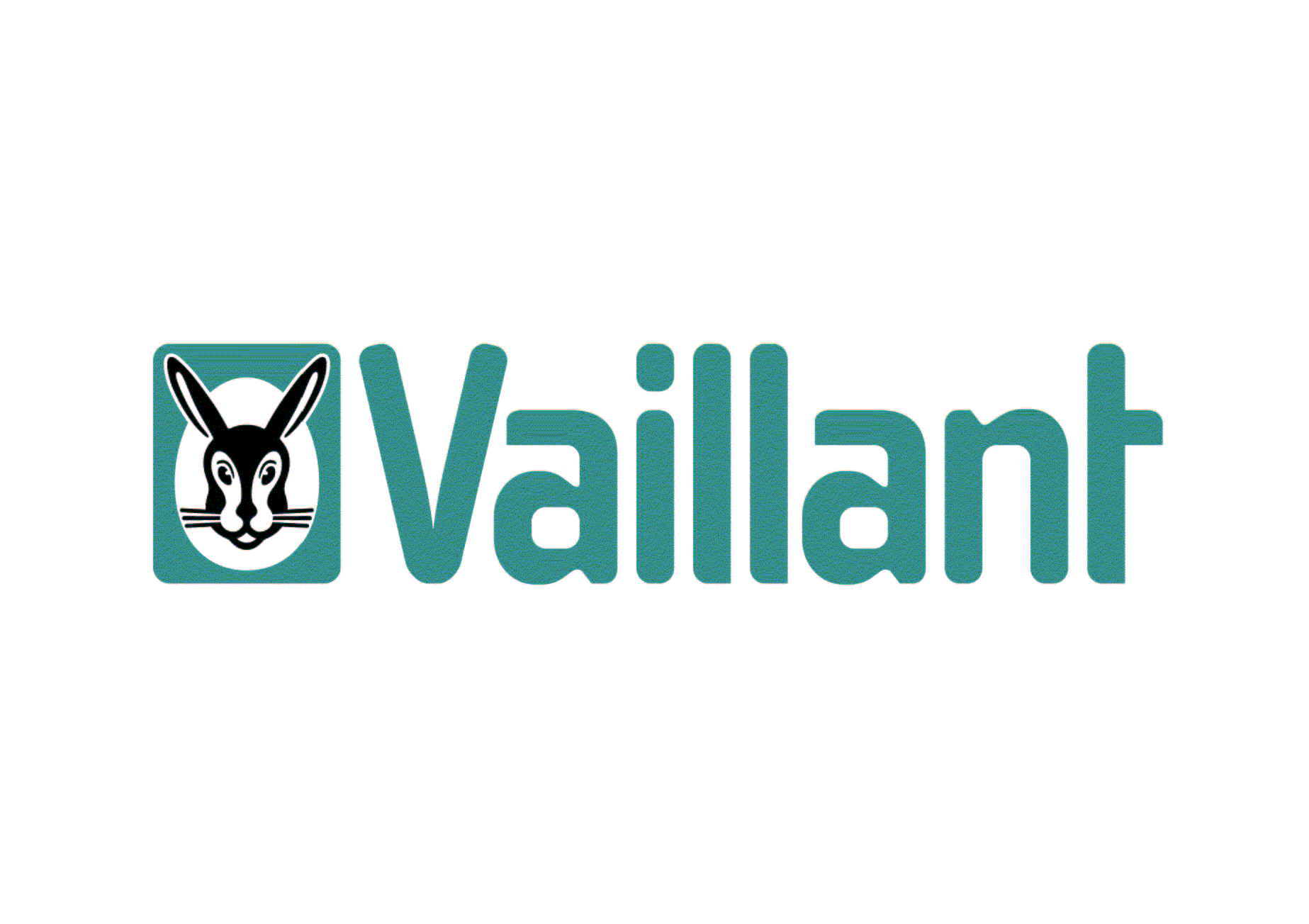 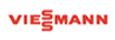 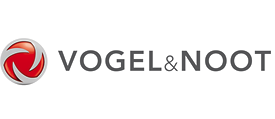 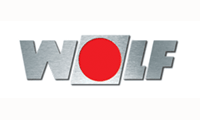 Dalkin				Rotex		      Stiebel – Kampmann		WeisshauptWie bewerten Sie die Ihnen bekannten Hersteller in Hinblick auf Innovationskarft, Zuverlässigkeit, Wirtschaftlichkeit und Preisleistungsverhältnis ? (Schulnoten 1-6)_______________        I          Z            W             P/L,  ggf. interessant für mich          ja _______________        I          Z            W             P/L,  ggf. interessant für mich          ja _______________        I          Z            W             P/L,  ggf. interessant für mich          ja _______________        I          Z            W             P/L,  ggf. interessant für mich          ja Was ist Ihnen bei einem Heizungshersteller wichtig ? (ggf. für Ihre eigene Auswahlentscheidung) --------------------------------------------------------------------------------------------------------------------------------------------------------------------------------------------------------------------------------------------------------------------------------------------------------------------------------------------------------------------------------------------------------------------------------------------------------------------  Woher beziehen Sie Informationen rund um das Thema Heizung?      Fachhandel		Zeitschriften			Internet		Tv	      Sonstiges: ________________________________________________________Wurden bei Ihnen bereits ein Energiecheck durchgeführt?      Ja				 NeinWenn Ja, welche Art von Energiecheck:______________________________________________________________________________________________________________________________________Falls Sie sich für eine neue Heizanlage entscheiden, welche Kriterien wären Ihnen wichtig ? (Bewertung nach dem Schulnotensystem: 1= sehr wichtig; 6= abs. unwichtig)						1	2	3	4	5	6Kaufpreis:Laufende KostenLanglebigkeitInnovationsgradService/ Handwerker vor OrtMarkenname__________Wie wichtig ist Ihnen das Thema „erneuerbare Energien“? Schulnoten w.o.						1	2	3	4	5	6Welche Rolle spielen erneuerbare Energien für Ihre Auswahlentscheidung ?(Schulnoten 1= sehr wichtig; 6 = absolut unwichtig)Ich erkläre mich damit einverstanden, dass die Daten aus dieser Befragung für Analysen und Auswertungen zu wissenschaftlichen Zwecken zum Thema Heizung von der DHBW Mosbach herangezogen werden dürfenDatum:_______________________            Unterschrift:_______________________